Форма_________________________________________________фамилия, собственное имя, отчество (если таковое имеется),_____________________________________место жительства,_____________________________________число, месяц, год рождения_____________________________________контактный телефонУВЕДОМЛЕНИЕ об осуществлении деятельности с уплатой единого налога с индивидуальных предпринимателей и иных физических лицВид деятельности (нужное отметить):Торговля2. Место осуществления деятельности (нужное отметить): г. Минск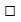  г. Брест г. Витебск г. Гомель г. Гродно г. Могилев г. Барановичи г. Бобруйск г. Борисов г. Жлобин г. Жодино г. Лида г. Мозырь г. Молодечно  г.  Новополоцк  г.  Орша  г.  Пинск г. Полоцк г. Речица г. Светлогорск г. Слуцк г. Солигорск Минский райондругие населенные пункты_____________________________________(укажите наименование области, района,населенного пункта)3. Форма оказания услуг (нужное отметить):дистанционная через глобальную компьютерную сеть Интернет;иная.4. Период осуществления деятельности (в пределах месяца, за который представляется настоящее уведомление):деятельность будет осуществляться (осуществлялась) в период: __________________________________________________________________(указывается временной интервал либо конкретные дни месяца)деятельность не будет осуществляться (не осуществлялась)**5. Сведения об объекте(ах) недвижимого имущества (квартира, жилой дом, садовый домик, дача), предоставляемом(ых) для краткосрочного проживания и принадлежащем(их) мне на праве собственности:6. Сведения о праве на льготы (нужное отметить):имею право на льготыпенсионер; инвалид;родитель (усыновитель, удочеритель) в многодетной семье с тремя и более детьми в возрасте до 18 лет;родитель (усыновитель, удочеритель), воспитывающий детей-инвалидов (ребенка-инвалида) в возрасте до 18 лет;родитель (усыновитель, удочеритель), являющийся инвалидом I или II группы и воспитывающий несовершеннолетних детей и (или) детей, получающих образование в дневной форме получения образования. не имею права на льготы7. Прилагаются документыда __________________________________________________________________(указывается наименование документов, количество листов)нетФизическое лицо(уполномоченное им лицо) 	__________     _______________      _______________________                                                                       (дата)            (подпись)          (инициалы, фамилия)Должностное лицо инспекции Министерства по налогам и сборам(управления (отдела) по работес плательщиками)     __________             _______________                 ______________________(дата)                   (подпись)                 (инициалы, фамилия)___________________________* Учетный номер плательщика.** Указывается в случае представления уведомления в соответствии с пунктом 40 статьи 342 и (или) в соответствии с подпунктами 1.1 - 1.4 пункта 1 статьи 344 Налогового кодекса Республики Беларусь. Вносятся изменения в ранее представленное уведомление: Пометить Хв связи с изменением периода осуществления деятельности в связи с изменением места осуществления деятельностив связи с наступлением случаев временной нетрудоспособности в связи с неосуществлением деятельности полный календарный месяциные причиныУНП*   замесяцгода  (номер месяца)(четыре цифры года)реализация котят и щенков при условии содержания домашнего животного (кошки, собаки);реализация на торговых местах и (или) в иных установленных местными исполнительными и распорядительными органами местах продукции цветоводства, декоративных растений, их семян и рассады, животных (за исключением котят и щенков);реализация на торговых местах и (или) в иных установленных местными исполнительными и распорядительными органами местах изготовленных самостоятельно хлебобулочных и кондитерских изделий, готовой кулинарной продукции;1.2 Работы, услугидосугвидеосъемка событий;деятельность актеров, танцоров, музыкантов, исполнителей разговорного жанра, выступающих индивидуально, предоставление услуг тамадой;деятельность, связанная с поздравлением с днем рождения, Новым годом и иными праздниками независимо от места их проведения;музыкально-развлекательное обслуживание свадеб, юбилеев и прочих торжественных мероприятий;нанесение аквагрима;фотосъемка, изготовление фотографий;аренда, прокат развлекательного и спортивного оборудования (велосипеды, коньки, туристическое снаряжение и прочее);документация деятельность по копированию, подготовке документов и прочая специализированная офисная деятельность;деятельность по письменному и устному переводу;сельское хозяйство и благоустройство территорийкошение трав, уборка озелененнойтерритории от листьев, скошенной травы и мусора;оказание услуг по выращиванию сельскохозяйственной продукции, предоставление услуг по дроблению зерна, отжиму сока, выпас скота;ремонтные и строительные работынастройка, ремонт музыкальных инструментов;ремонт и восстановление, включая перетяжку, домашней мебели;ремонт часов, обуви, зонтов, сумок, чемоданов, изготовление дубликатов ключей, нанесение моментальной гравировки на предметы, предоставленные потребителем;ремонт швейных, трикотажных изделий и головных уборов, кроме ремонта ковров и ковровых изделий;сборка мебели, установка (крепление) в домашних хозяйствах предметов интерьера и бытовых изделий (за исключением кондиционеров и газовых плит), монтаж встраиваемых кухонь, встраиваемых шкафов, антресолей;штукатурные, малярные, стекольные работы, работы по устройству покрытий пола и облицовке стен, оклеивание стен обоями, кладка (ремонт) печей и каминов, очистка и покраска кровли, покраска ограждений и хозяйственных построек, установка дверных полотен и коробок, окон и оконных коробок, рам из различных материалов;домохозяйствостирка и глаженье постельного белья и других вещей в домашних хозяйствах граждан, закупка продуктов, мытье посуды и приготовление пищи в домашних хозяйствах граждан, внесение платы из средств обслуживаемого лица за пользование жилым помещением и жилищно-коммунальные услуги;услуги по содержанию, уходу и дрессировке домашних животных, кроме сельскохозяйственных животных;уход за взрослыми и детьми;чистка и уборка жилых помещений;предоставление недвижимостипредоставление принадлежащих мне на праве собственности иным физическим лицам жилых помещений, садовых домиков, дач для краткосрочного проживания;иныепарикмахерские и косметические услуги, а также услуги по маникюру и педикюру;предоставление услуг, оказываемых при помощи автоматов для измерения веса, роста;производство одежды (в том числе головных уборов) и обуви;упаковка товаров, предоставленных потребителем; курьерская деятельность (деятельность по доставке товаров, посылок, пакетов);работы и услуги по дизайну интерьеров, графическому дизайну, оформлению (украшению) автомобилей, внутреннего пространства капитальных строений (зданий, сооружений), помещений, иных мест, а также моделирование предметов оформления интерьера, текстильных изделий, мебели, одежды и обуви, предметов личного пользования и бытовых изделий;ландшафтное проектирование;разработка веб-сайтов, установка (настройка) компьютеров и программного обеспечения, восстановление компьютеров после сбоя, ремонт, техническое обслуживание компьютеров и периферийного оборудования, обучение работе на персональном компьютере;распиловка и колка дров, погрузка и разгрузка грузов;репетиторство;услуги учителя-дефектолога;чистка салонов транспортных средств;содержание могил и уход за ними.
вид объекта недвижимого имущества (квартира, жилой дом, садовый домик, дача)инвентарный номер объекта недвижимого имущества, принадлежащего мне на праве собственности